Närvaro- och omröstningslistaÄrendelista§ 75	DnrVal av protokolljusterare	4§ 76	DnrFastställande av dagens föredragningslista	5§ 77	Dnr SN/2021:43Ekonomisk uppföljning efter maj 2022	6§ 78	Dnr SN/2022:103Beslut om handräckning enligt § 43 lag (1990:52) med särskilda bestämmelser om vård av unga, LVU	7§ 79	Dnr SN/2022:79Ej verkställda beslut enligt LSS och SoL 220331	9§ 80	Dnr SN/2022:77Information om rapport om missförhållande	10§ 81	Dnr SN/2022:31Månatlig rapportering efter maj 2022	11§ 82	Dnr SN/2022:22Anmälan av beslut tagna på delegation maj 2022	12§ 83	DnrAnmälda handl 220501-220531	13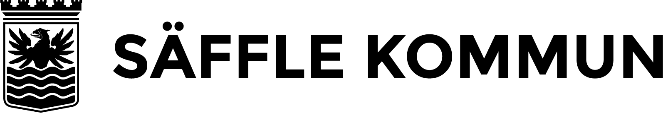 SAMMANTRÄDESPROTOKOLLSAMMANTRÄDESPROTOKOLLSAMMANTRÄDESPROTOKOLLSida1(4)SammanträdesdatumSammanträdesdatumPlats och tid,  kl ,  kl ,  kl ,  kl ,  kl AjourneringarBeslutandeLedamöterSe närvarolista på sida 2LedamöterSe närvarolista på sida 2LedamöterSe närvarolista på sida 2LedamöterSe närvarolista på sida 2LedamöterSe närvarolista på sida 2ErsättareSe närvarolista på sida 2ErsättareSe närvarolista på sida 2ErsättareSe närvarolista på sida 2ErsättareSe närvarolista på sida 2ErsättareSe närvarolista på sida 2Övriga närvarandeLise-Lotte Andersson, bitr. förvaltningschefHelene Andersson, förvaltningsekonomFilip Torevik, förvaltningsekonomKerstin Belander, avdelningschef IFOElin Connedal, SASElin Connedal, sekreterareLise-Lotte Andersson, bitr. förvaltningschefHelene Andersson, förvaltningsekonomFilip Torevik, förvaltningsekonomKerstin Belander, avdelningschef IFOElin Connedal, SASElin Connedal, sekreterare§ 77§ 77§ 78§79-80§ 77§ 77§ 78§79-80§ 77§ 77§ 78§79-80JusterareJusteringens plats och tidUnderskrifter	Sekreterare
……………………………………………………………
……………………………………………………………
……………………………………………………………Paragrafer-	Ordförande
……………………………………………………………
……………………………………………………………
……………………………………………………………	Justerare
…………………………………………………………….
…………………………………………………………….
…………………………………………………………….ANSLAG/BEVISProtokollet är justerat. Justeringen har tillkännagivits genom anslag.ANSLAG/BEVISProtokollet är justerat. Justeringen har tillkännagivits genom anslag.ANSLAG/BEVISProtokollet är justerat. Justeringen har tillkännagivits genom anslag.ANSLAG/BEVISProtokollet är justerat. Justeringen har tillkännagivits genom anslag.ANSLAG/BEVISProtokollet är justerat. Justeringen har tillkännagivits genom anslag.OrganSammanträdesdatumDatum då anslaget sätts upp2022-06-22Datum då anslaget tas nedDatum då anslaget tas ned2022-07-142022-07-14Förvaringsplats för protokolletSocialförvaltningenSocialförvaltningenSocialförvaltningenSocialförvaltningenSocialförvaltningenUnderskrift
……………………………………………………………
……………………………………………………………
……………………………………………………………NamnNärvaroNärvaro§§§§§§§§§NamnNärvFrånvJaNejAvstJaNejAvstJaNejAvstLedamöterAnita Karlsson (C)XBritt-Marie Höglund Olsson (C)XSiv Forsén (C)XGudrun Svensson(C)XJonas Larsson (M)XMaude Schlegel (M)XInga-Lill Rosell (SiV)XLillie Karlsson (S)XAgneta Dagoberth (S)XNina Johansson (SD)XAnna Thorell (SD)XErsättareAnders Nilsson (C)XSara Lövhall (C)XRoger Fayad (C)XMikael Sahlin (M)XElin Edfeldt Laage (SiV)XSusanne Ödqvist (KD)X- (L)Birgitta Lidbäck Davidsson (S)XEivor Karlsson (S)XJimmy Jonasson (SD)XRolf Carlsson (SD)X